УКРАЇНАПАВЛОГРАДСЬКА МІСЬКА  РАДАДНІПРОПЕТРОВСЬКОЇ  ОБЛАСТІ(__ сесія VІІІ скликання)РІШЕННЯвід 27.07.2021р.     		                                                     №_________Про затвердження проектів землеустрою щодо відведення земельних ділянок та про надання земельних ділянок у власність (користування)Керуючись п. 34 ч.1 ст.26 Закону України "Про місцеве самоврядування в Україні", ст.ст.12,39,93,98,99,123,124 Земельного кодексу України, ст.50 Закону України "Про землеустрій", Законами України "Про оренду землі", "Про державний земельний кадастр",                        "Про державну реєстрацію речових прав на нерухоме майно та їх обтяжень"                            Наказом Держкомзему від 23.07.10р. №548 "Про затвердження Класифікації видів цільового призначення земель", рішенням 34 сесії VII скликання від 13.02.2018р. №1062-34/VII                       "Про затвердження переліку назв вулиць, провулків, проїздів, проспектів, бульварів, площ у місті Павлоград", розглянувши матеріали технічних документацій зі складання проектів землеустрою щодо відведення земельних ділянок, міська радаВИРІШИЛА:1. Затвердити проект землеустрою щодо відведення земельної ділянки:1.1 Громадянину Горчі Євгену В'ячеславовичу (ідентифікаційний номер хххххххххх), на пров.Клиновий (в районі ж/б №19), площею 0,0759 га, кадастровий номер 1212400000:02:044:0035.1.2 Громадянці Кононенко Тетяні Іванівні (ідентифікаційний номер хххххххххх),                      на вул.Богуна Івана,176А, площею 0,1000 га, кадастровий номер 1212400000:02:054:0025.1.3 Громадянці Кононенко Тетяні Іванівні (ідентифікаційний номер хххххххххх),                      на вул.Богуна Івана,176А, площею 0,1000 га, кадастровий номер 1212400000:02:054:0023.1.4 Громадянину Швецю Роману Миколайовичу (ідентифікаційний номер хххххххххх), на пров.Радищева (в районі ж/б №7), площею 0,1000 га, кадастровий номер 1212400000:02:050:0007.1.5 Громадянину Швецю Миколі Петровичу (ідентифікаційний номер хххххххххх),                на вул.Луганська,215, площею 0,1722 га, кадастровий номер 1212400000:02:050:0008.1.6 Громадянину Герасимову Андрію Леонідовичу (ідентифікаційний номер хххххххххх), на вул.Добролюбова (район буд. №9а), площею 0,0019 га, кадастровий номер 1212400000:02:035:0026.1.7 Громадянці Степуренко Тетяні Іванівні (ідентифікаційний номер хххххххххх),                   на вул.Добролюбова (район буд. №9а), площею 0,0044 га, кадастровий номер 1212400000:02:035:0025.1.8 Громадянину Штепі Вадиму Миколайовичу (ідентифікаційний номер хххххххххх),                   на вул.Добролюбова (район буд. №9а), площею 0,0049 га, кадастровий номер 1212400000:02:035:0022.1.9 Громадянці Штепі Олені Миколаївні (ідентифікаційний номер хххххххххх),                   на вул.Добролюбова (район буд. №9а), площею 0,0021 га, кадастровий номер 1212400000:02:035:0024.1.10 Громадянам Прудкому Юрію Івановичу (ідентифікаційний номер хххххххххх), Прудкій Людмилі Вікторівні (ідентифікаційний номер 2432400522), Щокіну Артему Леонідовичу (ідентифікаційний номер 3215716133), на вул.Корольова Сергія,12, площею 0,0289 га, кадастровий номер 1212400000:03:016:0063.1.11 Павлоградській міській раді (ідентифікаційний код хххххххх)                                              на вул.Гагаріна, площею 0,0690 га, кадастровий номер 1212400000:03:018:0097, цільове призначення - для будівництва та обслуговування автостоянки,  вид цільового призначення земель (КВЦПЗ) - 02.09 - (для будівництва і обслуговування паркінгів та автостоянок на землях житлової та громадської забудови), землі житлової та громадської забудови.1.12 Павлоградській  міській  раді (ідентифікаційний код хххххххх)                                             на вул.Світличної Ганни в районі пішохідного мосту, площею 0,1738 га, кадастровий номер 1212400000:02:025:0010, цільове призначення – для будівництва і обслуговування багатоквартирного житлового будинку з об’єктами торгово-розважальної та ринкової інфраструктури, розміщення автостоянки, парковки, вид цільового призначення земель (КВЦПЗ) - 02.10 - (для будівництва і обслуговування багатоквартирного житлового будинку з об’єктами торгово-розважальної та ринкової інфраструктури),  землі житлової та громадської забудови.2. Надати:2.1 Громадянину Горчі Євгену В'ячеславовичу (ідентифікаційний номер хххххххххх) земельну ділянку для будівництва та обслуговування житлового будинку, господарських будівель та споруд, вид  цільового призначення земель  (КВЦПЗ) -  02.01 - (для будівництва і обслуговування житлового будинку, господарських будівель і споруд (присадибна ділянка), на пров.Клиновий (в районі ж/б №19), площею 0,0759 га, кадастровий номер 1212400000:02:044:0035, із земель міської ради, які не надані у власність та користування, землі житлової та громадської забудови, в приватну власність.2.2 Громадянці Кононенко Тетяні Іванівні (ідентифікаційний номер хххххххххх) земельну ділянку для будівництва та обслуговування житлового будинку, господарських будівель та споруд, вид  цільового призначення земель  (КВЦПЗ) -  02.01 - (для будівництва і обслуговування житлового будинку, господарських будівель і споруд (присадибна ділянка),             на вул.Богуна Івана,176А, площею 0,1000 га, кадастровий номер 1212400000:02:054:0025,                із земель міської ради, які не надані у власність та користування, землі житлової та громадської забудови, в приватну власність.2.3 Громадянці Кононенко Тетяні Іванівні (ідентифікаційний номер хххххххххх) земельну ділянку для ведення особистого селянського господарства, вид цільового призначення земель  (КВЦПЗ) - 01.03 - (для введення особистого селянського господарства),                    на вул.Богуна Івана,176А, площею 0,1000 га, кадастровий номер 1212400000:02:054:0025,                     із земель міської ради, які не надані у власність та користування, землі сільськогосподарського призначення, в приватну власність.2.4 Громадянину Швецю Роману Миколайовичу (ідентифікаційний номер хххххххххх) земельну ділянку для будівництва та обслуговування житлового будинку, господарських будівель та споруд, вид  цільового призначення земель  (КВЦПЗ) -  02.01 - (для будівництва і обслуговування житлового будинку, господарських будівель і споруд (присадибна ділянка),                    на пров.Радищева (в районі ж/б №7), площею 0,1000 га, кадастровий номер 1212400000:02:050:0007, із земель міської ради, які не надані у власність та користування, землі житлової та громадської забудови, в приватну власність.2.5 Громадянину Швецю Миколі Петровичу (ідентифікаційний номер хххххххххх) земельну ділянку для ведення особистого селянського господарства, вид цільового призначення земель  (КВЦПЗ) - 01.03 - (для введення особистого селянського господарства),                    на вул.Луганська,215, площею 0,1722 га, кадастровий номер 1212400000:02:050:0008,                     із земель міської ради, які не надані у власність та користування, землі сільськогосподарського призначення, в приватну власність.2.6 Громадянину Герасимову Андрію Леонідовичу (ідентифікаційний номер хххххххххх) земельну ділянку для будівництва та обслуговування гаражу, вид цільового призначення земель (КВЦПЗ) - 02.05 - (для будівництва індивідуальних гаражів),                    на вул.Добролюбова (район буд. №9а), площею 0,0019 га, кадастровий номер 1212400000:02:035:0026, із земель міської ради, які не надані у власність та користування, землі житлової та громадської забудови, в приватну власність.2.7 Громадянці Степуренко Тетяні Іванівні (ідентифікаційний номер хххххххххх) земельну ділянку для будівництва та обслуговування гаражу, вид цільового призначення земель (КВЦПЗ) - 02.05 - (для будівництва індивідуальних гаражів), на вул.Добролюбова (район буд. №9а), площею 0,0044 га, кадастровий номер 1212400000:02:035:0025, із земель міської ради, які не надані у власність та користування, землі житлової та громадської забудови, в приватну власність.2.8 Громадянину Штепі Вадиму Миколайовичу (ідентифікаційний номер хххххххххх) земельну ділянку для будівництва та обслуговування гаражу, вид цільового призначення земель (КВЦПЗ) - 02.05 - (для будівництва індивідуальних гаражів), на вул.Добролюбова (район буд. №9а), площею 0,0049 га, кадастровий номер 1212400000:02:035:0022, із земель міської ради, які не надані у власність та користування, землі житлової та громадської забудови, в приватну власність.2.9 Громадянці Штепі Олені Миколаївні (ідентифікаційний номер хххххххххх) земельну ділянку для будівництва та обслуговування гаражу, вид цільового призначення земель (КВЦПЗ) - 02.05 - (для будівництва індивідуальних гаражів), на вул.Добролюбова (район буд. №9а), площею 0,0021 га, кадастровий номер 1212400000:02:035:0024, із земель міської ради, які не надані у власність та користування, землі житлової та громадської забудови, в приватну власність.2.10 Громадянам Прудкому Юрію Івановичу (ідентифікаційний номер хххххххххх), Прудкій Людмилі Вікторівні (ідентифікаційний номер хххххххххх), Щокіну Артему Леонідовичу (ідентифікаційний номер хххххххххх), земельну ділянку для обслуговування гаражу, в зв’язку зі зміною цільового призначення, з (КВЦПЗ) - 03.07 - (для будівництва та обслуговування будівель торгівлі) на (КВЦПЗ) - 02.05 - (для будівництва індивідуальних гаражів), на вул.Корольова Сергія,12, площею 0,0289 га, кадастровий номер 1212400000:03:016:0063, із земель, які надані в оренду гр.Щокіну А.Л., Прудкому Ю.І., Прудкій Л.В. відповідно до рішення міської ради, землі житлової та громадської забудови,                 в довгострокову оренду строком на 49 (сорок дев'ять) років.Строк оренди на даний термін встановлений на підставі голосування депутатів на сесії Павлоградської міської ради.Визначити річну орендну плату за користування цією земельною ділянкою в розмірі 3% від грошової оцінки земельної ділянки згідно Порядку встановлення розмірів орендної плати за земельні ділянки, які розташовані на території міста Павлоград, затвердженого рішенням сесії Павлоградської міської ради  від 20.03.2018р. №1141-35/VII.Договір оренди земельної ділянки, укладений з гр.Щокіним А.Л., Прудким Ю.І., Прудкою Л.В. та зареєстрований 11.03.2021р. за №40950448, на вул.Корольова Сергія,12, площею 0,0289 га, кадастровий номер 1212400000:03:016:0063, вважати таким, що втратив чинність.3. Зобов’язати землекористувачів  протягом одного місяця з моменту прийняття даного рішення:3.1 Звернутися до відділу земельно-ринкових відносин для укладання договору оренди земельної ділянки, що надається згідно з п.2 цього рішення.3.2 Забезпечити державну реєстрацію права оренди або права приватної власності на земельні ділянки, що надаються згідно з п.2 цього рішення.4. Використовувати надану земельну ділянку за цільовим призначенням, утримувати її у належному санітарному стані. У подальшому постійно проводити роботи з прибирання та благоустрою наданої і прилеглої території.5. Забезпечити збереження та вільний доступ до мереж міських інженерних комунікацій, які проходять по наданій території, для проведення ремонтних та профілактичних робіт.6. У разі виникнення цивільно-правових відносин по забудові, звернутись до міської ради в місячний термін з клопотанням на переоформлення земельної ділянки.7. Невиконання пункту 4 даного рішення тягне за собою застосування штрафних санкцій згідно з Кодексом України про адміністративні правопорушення.8. Забезпечити землекористувачам:- виконання вимог, викладених у висновках органів Держгеокадастру, відділу містобудування та архітектури Павлоградської міської ради;- виконання вимог Постанов Кабміну від 28.12.01р. №1789, від 01.08.06р. №1045;- виконання вимог ст.35, 48 Закону України "Про охорону земель".9. При необхідності знищення або пошкодження дерев і чагарників згідно постанови Кабміну від 28.12.2001р.  №1789 погодити розмір шкоди з управлінням екології та природних ресурсів у Дніпропетровській області та органів, які відповідають за стан зелених насаджень, та згідно постанови Кабміну від 01.08.2006р. №1045 погодити порядок видалення дерев, кущів, газонів і квітників.10. При проведенні будівельних робіт землекористувачу отримати спеціальний дозвіл на  зняття та перенесення ґрунтового покриву (родючого шару грунту).11. Рекомендувати Головному управлінню Держгеокадастру у Дніпропетровській області внести відомості до Державного земельного кадастру згідно прийнятого рішення.12. Відповідальність щодо виконання даного рішення покласти на начальника відділу земельно-ринкових відносин.13. Загальне керівництво по виконанню даного рішення покласти на заступника міського голови за напрямком роботи.14. Контроль по виконанню даного рішення покласти на постійну депутатську комісію з питань екології, землеустрою, архітектури, генерального планування та благоустрою.  Міський голова						                                    А.О.Вершина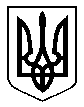 